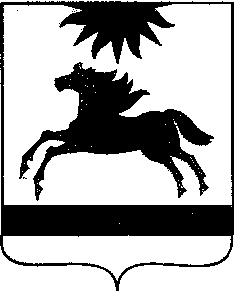   ЧЕЛЯБИНСКАЯ ОБЛАСТЬСОБРАНИЕ ДЕПУТАТОВАРГАЯШСКОГО МУНИЦИПАЛЬНОГО РАЙОНАРЕШЕНИЕО внесении  изменений  в Положение  «О системе налогообложения в виде единогоналога на вмененный доход для отдельных видов деятельности на территорииАргаяшского муниципального района на 2018 год»         Собрание депутатов Аргаяшского муниципального района РЕШАЕТ:         Внести в Положение «О системе налогообложения в виде единого налога на вмененный доход для отдельных видов деятельности на территории Аргаяшского муниципального района на 2018 год», утвержденное решением  Собрания депутатов Аргаяшского муниципального района  от 06.12.2017г. № 82 следующие изменения:          1. Из п.6 и п.7 Положение «О системе налогообложения в виде единого налога на вмененный доход для отдельных видов деятельности на территории Аргаяшского муниципального района на 2018 год», исключить слова «изделия из кожи (в том числе обувью),меха»;         2.Наименование Положения изложить в новой 	редакции:  Положение «О системе налогообложения в виде единого налога на вмененный доход для отдельных видов деятельности на территории Аргаяшского муниципального района».И.о. главы Аргаяшского                                        Председатель муниципального района                                        Собрания депутатов                                        И.В.Ишимов                                                 Т.М.Антоняк«  11  »   декабря  2019 г.     № 101              с. Аргаяш